О внесении изменений в ФИАСпо результатам инвентаризации адресного хозяйства Кильдюшевского сельского поселения Яльчикскогорайона Чувашской РеспубликиВ соответствии с Федеральными законами от 06.10.2003 №131-ФЗ «Об общих принципах организации местного самоуправления в Российской Федерации», от 28.12.2014 №443-ФЗ «О федеральной информационной адресной системе и о внесении изменений в Федеральный закон «Об общих принципах организации местного самоуправления в Российской Федерации», Постановлением Правительства Российской Федерации от 19.11.2014 №1221 «Об утверждении Правил присвоения, изменения и аннулирования адресов», руководствуясь Административным регламентом администрации Кильдюшевского сельского поселения Яльчикского района Чувашской Республики по предоставлению муниципальной услуги «Присвоение (уточнение) адресов объектам недвижимого имущества», утвержденный постановлением от 17.03.2016 г. №18, Администрация Кильдюшевского сельского поселения Яльчикского района Чувашской Республики    ПОСТАНОВЛЯЕТ:Внести изменения в федеральную информационную адресную систему (ФИАС) по причине несоответствия  адреса объекта адресации, расположенных на территории Кильдюшевского сельского поселения согласно приложению № 1.Опубликовать настоящее постановление в периодическом печатном издании «Вестник Кильдюшевского сельского поселения».Контроль за исполнением настоящего постановления оставляю за собой.И.о. главы администрации Кильдюшевского сельского поселения                                              И.П.ВороноваПриложение №1
к постановлению администрации
Кильдюшевского сельского поселения
от 07.02.2020 г. № 08Чёваш РеспубликиЕлч.к район.+ир.кл. Шёхаль ял поселений.н администраций.ЙЫШЁНУ2020 =. феврал.н 07-м.ш. №08+ир.кл. Шёхаль ял.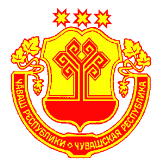 Чувашская РеспубликаЯльчикский районАдминистрацияКильдюшевского сельского поселенияПОСТАНОВЛЕНИЕ«07» февраля 2020 г. №08д. Кильдюшево№ п/пАдрес в ФИАС-е на текущий моментАктуальный адрес Примечание1Чувашская Республика – Чувашия, Яльчикский муниципальный район, сельское поселение Кильдюшевское, села Кушелга, улица Школьная, владение 1а Чувашская Республика – Чувашия, Яльчикский муниципальный район, Сельское поселение Кильдюшевское,  Кушелга село, Школьная Улица, Дом 1а2Чувашская Республика – Чувашия, Яльчикский муниципальный район, сельское поселение Кильдюшевское, села Кушелга, улица Школьная, владение 2 Чувашская Республика – Чувашия, Яльчикский муниципальный район, Сельское поселение Кильдюшевское,  Кушелга село, Школьная Улица, Дом 23Чувашская Республика – Чувашия, Яльчикский муниципальный район, сельское поселение Кильдюшевское, села Кушелга, улица Школьная, дом 2-А Чувашская Республика – Чувашия, Яльчикский муниципальный район, Сельское поселение Кильдюшевское,  Кушелга село, Школьная Улица, Дом 2а4Чувашская Республика – Чувашия, Яльчикский муниципальный район, сельское поселение Кильдюшевское, села Кушелга, улица Школьная, дом 2-Г Чувашская Республика – Чувашия, Яльчикский муниципальный район, Сельское поселение Кильдюшевское,  Кушелга село, Школьная Улица, Дом 2г5Чувашская Республика – Чувашия, Яльчикский муниципальный район, сельское поселение Кильдюшевское, села Кушелга, улица Центральная, владение 1 Чувашская Республика – Чувашия, Яльчикский муниципальный район, Сельское поселение Кильдюшевское, Кушелга Село, Центральная Улица, Дом 16Чувашская Республика – Чувашия, Яльчикский муниципальный район, сельское поселение Кильдюшевское, села Кушелга, улица Центральная, владение 3 Чувашская Республика – Чувашия, Яльчикский муниципальный район, Сельское поселение Кильдюшевское, Кушелга Село, Центральная Улица, Дом 3